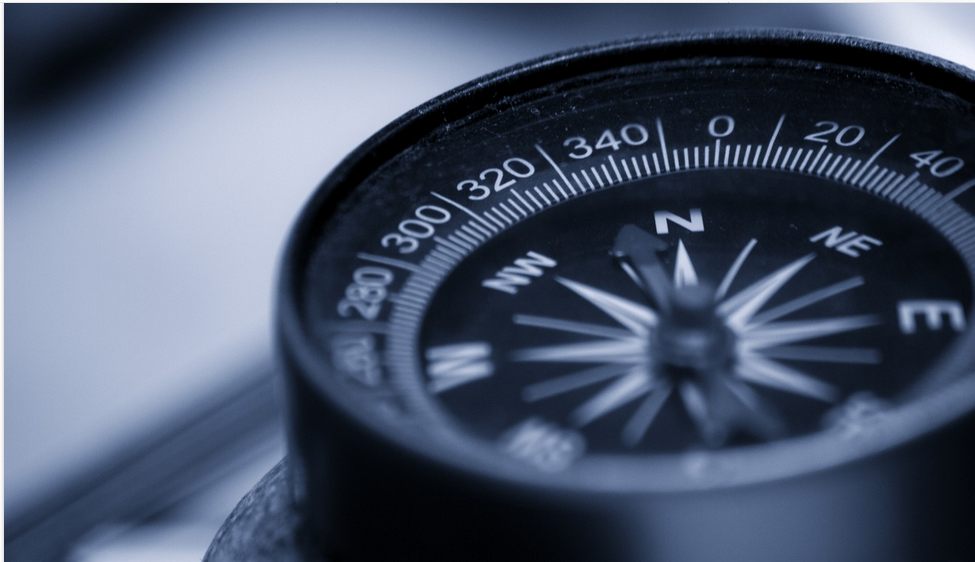 Department Equity Teams Roadmap [DRAFT]Department of Civil RightsMadison, WITABLE OF CONTENTSSection One	3Goal	3Context and Background	3Guiding Principles	3Section Two	4Membership	4Roles and Responsibilities	4Role of Department Equity Teams	4Role of the Department Director/ Agency Head	5Role of DET Leads/Co-Leads	5Role of DET Members	6Section Three	7Training and Learning Approach	7Key Dates and Schedule	8Suggested DET Meeting Topics with draft agenda	8Section Four	16FAQS	16Resources and Examples	17section oneGOALDepartment Equity teams work to advance racial equity and social justice within their departments, and thereby within City structure as a whole, in compliance with Madison General Ordinance Chapter 39, federal and state laws, and the City’s RESJI goals. Departments work to complete individual agency plans that focus on key equity areas. Department Equity Teams are supported by Agency heads, Department of Civil Rights, the Racial Equity and Social Justice Initiative, and the Mayor.GUIDING PRINCIPLESRelational trust is central to racial equity workWe can all benefit from growing our equity musclesAt the City of Madison, understanding and applying equity to our work is everyone’s jobWe take accountability for our own actions and behaviors, committing to our own learning and growth All systems of oppression are connectedAs we dismantle oppressive systems, we must also build transformative possibilitiesSystems change requires sustained effort and readinesssection twoMEMBERSHIPComposition The following guidance should be considered for the majority of DETs. Some teams may not meet all of these conditions.The size of DETs will vary but most should include at least 3 members. Members should include staff from the department with diverse backgrounds across, race, ethnicity, age, gender, and position classification.  RecruitmentAnnually, DETs shall recruit and recommend new members to agency Director/Department Head to fill vacancies. Interested participants should seek approval from their supervisor before committing to participating. CommitmentDET should meet at least monthly. It can be helpful to meet twice a month if possible, especially in the first six months as the team develops process, norms, and goals. Members should commit to spending 5-8 hours per month on this work, which includes participation in citywide training and learning opportunities for personal and group learning. Leads/Co-Leads are required to attend a monthly 90 minute Department Equity Team meeting Members are appointed for two-year terms with the opportunity to renew their term for another two year term? ROLES AND RESPONSIBILITIESRole of Department Equity TeamsEquity Action Plan (Formerly known as the Equitable Workforce Plan)Set agency’s goals for Equity Action Plan (Every 5 years)Implement Equity Action Plan and coordinate achieving goals (Ongoing)Report goals and progress on Equity Action Plan to DCR (Every year)Develop expertise on facilitating usage of equitable hiring tools and analyses. Serve as a point of contact for respective agency on these efforts, including Red Flag Hiring process (Ongoing)Identify equity training needs in your department and facilitating trainings in other departments (Ongoing)Prohibited Harassment and/or Discrimination Policy (APM 3-5)Work with Department Head to ensure staff receive APM 3-5 training (Ongoing)A few members of DETs will assist with APM 3-5 investigations (As needed)Title VI and Language AssistanceEnsure all staff, especially front desk and public-facing staff, are aware of language line services and translation/interpretation services (Every year and when new staff are hired)Role of the Department Director/ Agency HeadResponsible for overseeing the implementation of the vision and mission of the DET. More specifically, the Director/Agency Head will be responsible for the following:Committing to ongoing racial equity learning, including participating in personal racial equity training and setting an expectation that staff will do the sameModeling use of racial equity tools to change approaches and outcomes related to all policies, programs, and practicesCommunicating to entire staff equity goals and frameworks for the department that are aligned with the RESJI strategic goalsManaging staff to ensure equity goals are met and action items are completedProviding the resources and staff time necessary to incorporate racial equity performance objectives into the work of each section Creating workload adjustments for DET members to perform duties as neededRole of DET Leads/Co-LeadsLead/Co-Leads are responsible for leading the effort to build greater capacity to address systemic causes of racial and social disparities. Leads/co-leads set meeting times, facilitate conversations both within and outside formal meetings, creating space for all members to contribute meaningfully, look for growth opportunities in pursuit of greater capacity building and act as the primary liaisons with DET and department leadership. Leadership should plan to commit to 8 hours a month and appointments should be approved by the supervisor.Lead/Co-Leads are responsible for:Committing to ongoing racial equity learningConvening and facilitating team meetings at least once a month and supporting sub-committees (if applicable) to complete items for the Equity Action Plan Tracking progress on DET initiatives, curating achievements  and offering perspective when requestedIdentifying opportunities for departmental progress by meeting with the Department Director/Agency Head and conveying challenges and work completionAssessing and supporting team members’ leadership skill developmentServing at least a two-year term, and managing a transparent process for selecting new facilitators and orchestrating a transfer of institutional knowledge. While this is the hope for the length of the term, there is flexibility to meet the needs of the lead and team if this needs to be reassessed before two years.
Role of DET MembersCommitting to ongoing racial equity learningFacilitating activities and dialogue to build support and understanding of the racial equity framework and tools across the department/agencyIdentifying opportunities to improve racial equity outcomes by applying RESJI framework, tools, and performance measuresRecruiting and mentoring new DET members and supporting non-DET staff in skills development and the implementation of RESJI tools to their work programs, engagements, and projectsAttending DET meetings, full group discussion, ad-hoc work groups, and actively leading or contributing to the work of at least one DET subcommittee or action plan itemRole of DCR StaffCommitting to ongoing racial equity learningCommunicating  about learning opportunities and sponsoring or subsidizing DET staff participation, when neededMaking clear roles, responsibilities, and expectationsProviding support to leads and members through monthly meetings, training opportunities, 1-1 support, and collective visioning processes Developing accountability structures to support individual and collective learning and actionCreating a space for continued learning and sharing successes and challengessection threeTRAINING & LEARNING APPROACHCore roles | grounding in purpose Roles & Responsibilities2022-2026 Equitable Workforce Plan WorksheetInequity InventoryingIndividual learning | skills & actions based trainingTowards Self-Reflective PracticeSubtle Acts of Exclusion ModulesInterpersonal connections | building healthy relationships Social Justice Facilitation TechniquesInstitutional transformation | engaging equity analysisBudget Process & Budget Equity ToolComprehensive Equity AnalysisEquitable Hiring ToolTitle VI: Language AccessDisability Justice & AccommodationsContracting EquityRed Flag ProcessAPM 3-5 InvestigationsEnvironmental JusticeKEY DATES & SCHEDULE20212022suggested dET Meeting TopicsDecember - Group Norms & Team Member Skills MappingSuggested Pre-WorkAll team members review Department Equity Teams RoadmapAll team members complete skills surveyCo-leaders create a facilitation plan for the meetingIdentify a meeting facilitatorIdentify a meeting note takerDraft Agenda1. Name and Job Title Introductions with an icebreaker (5-10 minutes)Option 1: What does serving on the Department Equity Team mean to you?Option 2: Why do you want to serve on the Department Equity Team?Option 3: Customize/your choice2. Discuss Guiding Principles of Department Equity Teams (10-15 minutes)Read the Guiding Principles as a team:Relational trust is central to racial equity workWe can all benefit from growing our equity musclesAt the City of Madison, understanding and applying equity to our work is everyone’s jobWe take accountability for our own actions and behaviors, committing to our own learning and growthAll systems of oppression are connectedAs we dismantle oppressive systems, we must also build transformative possibilitiesSystems change requires sustained effort and readinessHave each team member share which Guiding Principle(s) mean the most to them and why.3.    Create your Team Alliance (30-35 minutes)Have your team brainstorm answers to the following questions. Be sure to take notes of all suggestions. When you are facilitating, make sure to notice themes or areas of agreement.Based on the survey you took, what are the strengths and skills that you bring to this team?What is the culture/atmosphere you would like to create as a team?What will help you flourish/succeed?How do we want to be together when things get difficult?4.    Closing (5-10 minutes)Identify any future action Items, including Pre-work for the next meetingThank the team for coming!After the Meeting1.    Compile the Team Alliance looking for themes2.    Send out notes with action items clearly labeled, including Pre-work for the next meetingJanuary - Inequity InventorySuggested Pre-WorkInsert as neededIdentify a meeting facilitatorIdentify a meeting note takerDraft AgendaName and Job Title Introductions with an icebreaker (5-10 minutes)Option 1:Option 2:Option 3: Customize/your choiceInsert ( minutes)Insert (  minutes)Closing (5-10 minutes)Identify any future action Items, including Pre-work for the next meetingThank the team for coming!After the MeetingSend out notes with action items clearly labeled, including Pre-work for the next meetingFebruary – Inequity Inventory Part 2: PrioritizationSuggested Pre-WorkInsert as neededIdentify a meeting facilitatorIdentify a meeting note takerDraft AgendaName and Job Title Introductions with an icebreaker (5-10 minutes)Option 1:Option 2:Option 3: Customize/your choiceInsert ( minutes)Insert (  minutes)Closing (5-10 minutes)Identify any future action Items, including Pre-work for the next meetingThank the team for coming!After the MeetingSend out notes with action items clearly labeled, including Pre-work for the next meetingMarch – Inclusive Workplace Scorecard DevelopmentSuggested Pre-WorkTeam members review “Departmental Staffing at a Glance” WorksheetCo-leaders review and fill in the Inclusive Workplace Scorecard WorksheetsIdentify a meeting facilitatorIdentify a meeting note takerDraft AgendaName and Job Title Introductions with an icebreaker (5-10 minutes)Option 1: What surprised you the most about the “Departmental Staffing at a Glance” worksheet?Option 2: After looking at the “Departmental Staffing at a Glance” worksheet, what is an area our department really needs to focus on?Option 3: Customize/your choiceReviewing & Discussing Inclusive Workplace Scorecards ( 40-50 minutes)Co-leads present the department’s scorecard and progress on targetsTeam makes list of the areas that the department is not meeting targetsTeam puts in priority order what the department should work on and fills it in the templateClosing (5-10 minutes)Identify any future action Items, including Pre-work for the next meetingThank the team for coming!After the MeetingSend out notes with action items clearly labeled, including Pre-work for the next meetingApril – Budget ConversationSuggested Pre-WorkInsert as neededIdentify a meeting facilitatorIdentify a meeting note takerDraft AgendaName and Job Title Introductions with an icebreaker (5-10 minutes)Option 1:Option 2:Option 3: Customize/your choiceInsert ( minutes)Insert (  minutes)Closing (5-10 minutes)Identify any future action Items, including Pre-work for the next meetingThank the team for coming!After the MeetingSend out notes with action items clearly labeled, including Pre-work for the next meetingMay – Finalize Your DET’s Work Plan & PrioritiesSuggested Pre-WorkInsert as neededIdentify a meeting facilitatorIdentify a meeting note takerDraft AgendaName and Job Title Introductions with an icebreaker (5-10 minutes)Option 1:Option 2:Option 3: Customize/your choiceInsert ( minutes)Insert (  minutes)Closing (5-10 minutes)Identify any future action Items, including Pre-work for the next meetingThank the team for coming!After the MeetingSend out notes with action items clearly labeled, including Pre-work for the next meetingJune – Plan to complete a Comprehensive Equity AnalysisSuggested Pre-WorkInsert as neededIdentify a meeting facilitatorIdentify a meeting note takerDraft AgendaName and Job Title Introductions with an icebreaker (5-10 minutes)Option 1:Option 2:Option 3: Customize/your choiceInsert ( minutes)Insert (  minutes)Closing (5-10 minutes)Identify any future action Items, including Pre-work for the next meetingThank the team for coming!After the MeetingSend out notes with action items clearly labeled, including Pre-work for the next meetingJuly – Plan to complete a Comprehensive Equity Analysis Part 2Suggested Pre-WorkInsert as neededIdentify a meeting facilitatorIdentify a meeting note takerDraft AgendaName and Job Title Introductions with an icebreaker (5-10 minutes)Option 1:Option 2:Option 3: Customize/your choiceInsert ( minutes)Insert (  minutes)Closing (5-10 minutes)Identify any future action Items, including Pre-work for the next meetingThank the team for coming!After the MeetingSend out notes with action items clearly labeled, including Pre-work for the next meetingAugust – Plan to complete an Equitable Hiring ToolSuggested Pre-WorkInsert as neededIdentify a meeting facilitatorIdentify a meeting note takerDraft AgendaName and Job Title Introductions with an icebreaker (5-10 minutes)Option 1:Option 2:Option 3: Customize/your choiceInsert ( minutes)Insert (  minutes)Closing (5-10 minutes)Identify any future action Items, including Pre-work for the next meetingThank the team for coming!After the MeetingSend out notes with action items clearly labeled, including Pre-work for the next meetingSeptember – Inventory Language Access ToolsSuggested Pre-WorkInsert as neededIdentify a meeting facilitatorIdentify a meeting note takerDraft AgendaName and Job Title Introductions with an icebreaker (5-10 minutes)Option 1:Option 2:Option 3: Customize/your choiceInsert ( minutes)Insert (  minutes)Closing (5-10 minutes)Identify any future action Items, including Pre-work for the next meetingThank the team for coming!After the MeetingSend out notes with action items clearly labeled, including Pre-work for the next meetingOctober – Analyze work plan and goals for Inclusion of Disability JusticeSuggested Pre-WorkInsert as neededIdentify a meeting facilitatorIdentify a meeting note takerDraft AgendaName and Job Title Introductions with an icebreaker (5-10 minutes)Option 1:Option 2:Option 3: Customize/your choiceInsert ( minutes)Insert (  minutes)Closing (5-10 minutes)Identify any future action Items, including Pre-work for the next meetingThank the team for coming!After the MeetingSend out notes with action items clearly labeled, including Pre-work for the next meetingNovember – Inventory accomplishments and learningsSuggested Pre-WorkInsert as neededIdentify a meeting facilitatorIdentify a meeting note takerDraft AgendaName and Job Title Introductions with an icebreaker (5-10 minutes)Option 1:Option 2:Option 3: Customize/your choiceInsert ( minutes)Insert (  minutes)Closing (5-10 minutes)Identify any future action Items, including Pre-work for the next meetingThank the team for coming!After the MeetingSend out notes with action items clearly labeled, including Pre-work for the next meetingDecember – Plan for next yearSuggested Pre-WorkInsert as neededIdentify a meeting facilitatorIdentify a meeting note takerDraft AgendaName and Job Title Introductions with an icebreaker (5-10 minutes)Option 1:Option 2:Option 3: Customize/your choiceInsert ( minutes)Insert (  minutes)Closing (5-10 minutes)Identify any future action Items, including Pre-work for the next meetingThank the team for coming!After the MeetingSend out notes with action items clearly labeled, including Pre-work for the next meetingSection fourFrequently Asked Questions	                                                       1. Are there still Civil Rights Coordinators?Civil Rights Coordinators and DETs have merged. Formally assigned Civil Rights Coordinators now serve on DETs and moving forward there will not be a specific designation of a Civil Rights Coordinator, as the DET assumes the Civil Rights Coordinator job responsibilities. 2. Who comes to the monthly meetings led by DCR?At least one lead attends DET monthly meetings to meet with other leads and discuss goals and needs.3. Should managers and/or executives be on a DET?Ideally, managers and executives would be contributing members of a DET. They would work to balance power in the room, being mindful of how much space they take up in meetings and advocate for the groups’ needs. Executives should not be a DET co-lead. If managers or executives are not on the DETs, there needs to be a clear plan of communication between the teams and department leadership. 3. Is the Equitable Workforce Plan the same as the DET Action Plan?Yes. The DET Action Plan is an evolution of the Equitable Workforce Plan. It will have many of the same components with a few additions. 4. What if the team isn’t racially diverse?Given structural racism and its impacts on our workforce, this might be the case. While ideally the team would be diverse racially and along the lines of gender, ability, and position classification, we also want to place an emphasis on continued learning so that everyone is coming to the table with a vested interest and skill-sets in advancing equity at the City. 5. What if the team is struggling with practicing racial equity and social justice values?Personal and collective racial equity is ongoing. We are aiming for excellence and learning, not perfection. There will be expectations & opportunities for continued learning.6. WIll DETs get to work on their own identified projects?We will need to strike a balance between DETs being in alignment with a strategic plan for the City and allowing room for each team to work on the areas important to them. 7. How do we hold a team accountable?Through layered support and clear expectations from: DCR, co-leads, executive sponsors (department/ agency heads), and Mayor.RESOURCES/ EXAMPLESGARE Racial Equity Action Plan How to Portland’s Racial Equity Plan ManualAsheville Equity Action Plan TemplateList of SF’s Departments Racial Equity Action PlansSF One-pager for phased Department Equity ApproachComments: ND: could include a reference to the purpose in the title like, “Enhancing Civil Rights Coordination through DET’s” – something that shows the evolutionItemDateResources/Notes/DetailsOctober DET Leaders MeetingOctober 21, 2021Core: Department Equity Team Roadmap; Digging in to Roles & Responsibilities; Intro to Training PlanNovember DET Leaders MeetingNovember 18, 2021C     Core: Workplan; 2022-2026 Equitable Workforce Plan Worksheet & ExpectationsDecember DET Leaders MeetingDecember 16, 2021Core: Workplan; 2022-2026 Equitable Workforce Plan Worksheet & Expectations Check-In; Inequity Inventory & Positive Change Inventory Check-InItemDateResources/Notes/DetailsJanuary DET Leaders MeetingJanuary 20, 2022Individual: Towards Self-Reflective PracticeFebruary DET Leaders MeetingFebruary 17, 2022       Individual: Subtle Acts of ExclusionMarch DET Leaders MeetingMarch 17, 2022Interpersonal: Social Justice Facilitation Techniques: April DET Leaders MeetingApril 21, 2022Institutional: Budget Process & Budget Equity ToolMay DET Leaders MeetingMay 19, 2022Institutional: Comprehensive Equity AnalysisJune DET Leaders MeetingJune 16, 2022Institutional: Equitable Hiring ToolJuly DET Leaders MeetingJuly 21, 2022Institutional: Mid-Year 2022-2026 Equitable Workforce Plan Check-InAugust DET Leaders MeetingAugust 18, 2022Institutional: Title VI - Language AccessSeptember DET Leaders MeetingSeptember 15, 2022Institutional: Disability Justice & AccommodationsOctober DET Leaders MeetingOctober 20, 2022   I      Institutional: Contracting Equity; 2022 Action Plan       Update TemplateNovember DET Leaders MeetingNovember 17, 2022       TBDDecember DET Leaders December 15, 2022       Institutional: Year Wrap-up DecemberGroup Norms & Team Member Skills MappingJanuaryInequity InventoryFebruaryInequity Inventory Part 2: PrioritizationMarchInclusive Workplace Scorecard DevelopmentAprilBudget ConversationMayFinalize Your DET’s Work Plan & PrioritiesJunePlan to complete a Comprehensive Equity AnalysisJulyPlan to complete a Comprehensive Equity Analysis Part 2AugustPlan to complete an Equitable Hiring ToolSeptemberInventory Department’s Language Access ToolsOctoberAnalyze work plan and goals for Inclusion of Disability JusticeNovemberInventory accomplishments and learningsDecemberPlan for 2023